Consultation - Bradford District Early Years Single Funding Formula 2017/18Introduction1.1 Attached with this introduction is the full Technical Statement, which sets out the proposed methodology and timetable for the calculation of funding allocations for individual providers delivering the 2, 3 and 4 year old free entitlements in 2017/18. This Statement includes direction on the funding of the extended 30 hours free entitlement for eligible 3 and 4 years olds from September 2017.1.2 Our proposals also incorporate our immediate response to the changes set out by Government in its consultation on national funding formula and early years funding reform, which can be accessed here. These reforms will have significant implications for the funding of early years provisions in Bradford. There are some aspects of the Government’s reforms where it is currently unclear when change is required to be implemented from, April 2017 or April 2019, especially in changes to the funding of nursery schools. In pulling our proposals together, we have assumed that we can continue in 2017/18 to fund nursery schools as we currently do now. If it is confirmed by Government that this is not possible, we will need to revisit some of our proposals.1.3 Please note that the values of funding rates quoted in this consultation document, including the Setting Base Rates, are indicative only at this stage and should be viewed with caution. These indicative rates are highlighted in yellow. It is expected that rates of funding for 2017/18 will be set following the Schools Forum meeting on 11 January 2017. The rates presented in this document do however, incorporate our initial estimate of the impact of the reduction in Bradford’s Early Years Block funding at April 2017 that is set out in the Government’s funding reform consultation document. Therefore, these do give providers some sight of the scale of reduction in the funding that they will receive from the Local Authority in 2017/18. Further reductions will take place in 2018/19, as set out in the impact assessment paragraph below.1.4 We have briefed previously on our expectation that, because we currently fund our early years provision within the Dedicated Schools Grant (DSG) at a rate that is significantly higher than the national average, and in most other authorities, we are likely to lose from national formula funding arrangements. For reference (as a starting point for understanding and for comparison):Bradford’s 2016/17 DSG Early Years Block currently is £39.18m. This is 7.8% of the total DSG. It is made up of the following elements:3 and 4 Year Old Offer				£29.91m (76%)	2 Year Old Offer					£8.93m   (23%)Early Years Pupil Premium				£0.34m   (1%)Our current 2016/17 Early Years Single Funding Formula allocates funding to providers as follows:A 2 Year Old Offer universal setting rate		£4.83 per hour3 and 4 Year Old setting base rates x3:Nursery schools				£5.70 per hourPVI providers					£4.62 per hourNursery classes				£4.13 per hourAn additional individual setting 3 and 4 year old deprivation rate, calculated using a 3 year rolling IDACI average. 13.2% of the total 3 and 4 year old budget is allocated via this factor. The mean average rate is £0.68 per hour.An additional sustainability lump sum, incorporating catering costs, for nursery schools; total allocation of £0.38m.An additional allocation, £333 per term, for Looked After Children in all settings.The Early Years Pupil Premium to the formula and conditions set by the DfE (£0.53 per hour for eligible children).The distribution between settings of children taking up the free entitlement offers (based on 2016/17 indicative numbers) is as follows:2 Year Old: 11% nursery schools; 18% nursery classes; 71% PVI providers3 and 4 Year Old: 7% nursery schools; 37% PVI providers; 57% nursery classes1.5 A detailed report was presented to the Schools Forum on 21 September 2016 on the Government’s planned early years funding reform and the implications for the Bradford District. To summarise our initial view of the impact of the Government’s plans:A quite substantial (7%) increase in funding for the 2 year old offer from April 2017 (a £0.6m gain to Bradford on January 2016 numbers), with the rate of funding per hour for providers possibly increasing from £4.83 to £5.20.A substantial (10%) reduction in funding for the 3 and 4 year old offer, of £3.01m in the DSG on January 2016 numbers, meaning funding rates for 3 and 4 year old free entitlement provision will need to reduce, especially for nursery schools and PVI providers, starting from April 2017. This is funding lost from the District; it is not retained to be recycled into another part of the Dedicated Schools Grant.Nationally, 112 authorities are gaining from the Government’s proposals; 38 are losing (a number of London authorities are particularly negatively affected; Bradford’s position is the worst of Yorkshire regional authorities).A significant alteration in the distribution of funding between providers within Bradford. A flattening of this distribution as a result of the proposal for a universal base rate.Very significant implications for the levels of DSG funding to nursery schools. The DfE indicates that there will be further consultation on this, with transitional protection in place “for at least” 2 years.A weakening of the proportion of funding allocated to deprivation (so a further flattening of the distribution on top of that from the universal base rate).Transitional protections in place 2017-19 meaning the full value of loss is not felt immediately, but substantial losses will still need to be managed in these transitional years (especially in 2018/19).Some lack of clarity on whether various restrictions come into place at April 2017 or April 2019.1.6 A summary of the Government’s structural proposals behind these points, as these affect provider-level allocations (with Bradford’s context shown in italics):The calculation of allocations to early years providers will remain under the management of local authorities but under tight national statutory restrictions.2 year old funding and the Early Years Pupil Premium, on their existing formulae, will continue.Authorities must have established a single universal base rate of funding for all providers by April 2019 at the latest (with encouragement for earlier implementation). We currently have 3 different Setting Base Rates for different types of providers.The amount by which the Early Years Block can be ‘topsliced’ for centrally managed funds is restricted to 5% of the total budget. We currently topslice 1%.Authorities must have a deprivation factor and can continue to set their own method for allocating this to providers, but the total of spending on all supplements is limited to 10% of the budget. We currently spend 13.2% on deprivation.The types of supplements authorities can use will be restricted to: deprivation (mandatory), rurality (optional), key policy objectives e.g. flexibility (optional). We have not previously employed any of these supplements. However, this means that our current lump sum funding (to nursery schools) and sustainability mechanisms would not be permitted. Unclear whether this restriction applies from April 2017 or April 2019.Authorities are encouraged to introduce (if not in place already) funds for inclusion for SEND children. These can be funded from the Early Years Block. We have these funds in place already.The Minimum Funding Guarantee will no longer be applied in the Early Years Block. Currently, this MFG restricts the value of reduction in the setting base rate to a maximum of 1.5% on the rate in the previous financial year.A new grant stream within the DSG, which will allocate funding on an annual basis for children in receipt of Disability Living Allowance (DLA).Bradford’s Early Years Single Funding Formula – Proposals for 2017/18 in Response to Government Funding Reform2.1 Our proposals for amendment to Bradford’s Early Years Single Funding Formula (EYSFF) for the 2017/18 financial year, in response to the Government’s announcement, are based on the following guiding principles:The Early Years Block (EYB) must be self contained and must not require contributions from the other 2 DSG Blocks in 2017/18 and in the future.The DfE’s Nursery School Supplement should be spent on Nursery Schools, not diverted to any other purpose, so long as this funding continues. There are options for how this supplement (or an element of this supplement can be used).The EYB should continue to contribute to High Needs Block (HNB) pressures, especially HNB funds that directly support early years activities. However, the value of this contribution must be controlled and assessed in the context of the reduction in EYB funding that will need to be managed 2017-19.The values of funding rates for the 3 and 4 year old entitlement for settings will reduce in 2017/18 because the Early Years Block is reducing. It will also be helpful to start to make change towards a new required funding approach in 2017/18. However, it is unrealistic, in the time we have before the 2017/18 DSG allocation is set at the beginning of January 2017, for the Authority with the Schools Forum, to develop, test, properly consult on and communicate significant formula change, such as the introduction of a universal base rate, in time for providers to react and amend their business models for April 2017. It is also the case that we may not know the final outcomes of the DfE’s consultation until late in the autumn term or early in the new year, giving even less time to react to establish arrangements for 2017/18 on a certain basis.In assessing what we do for 2017/18, the trajectory and final expected position of the EYB at April 2019 must be followed to avoid making a change in 2017/18, for example, that is then reversed in 2018/19 or in 2019/20 because the Government’s funding reform is going in the opposite direction.Question 1 – Do you agree with the guiding principles?  If not, please can you explain why not.2.2 The Government has outlined its expectation that local authorities will be ‘on formula’ according to reformed arrangements by April 2019 at the latest, with encouragement to implement earlier if possible. Our proposal for the outline timetable for the amendment of Bradford’s EYSFF in response the Government’s funding reform, across the 2017-2019 period, is as follows:For 2017/18 – continuity - by maintaining the overall structure of Bradford’s current EYSFF, which includes continuing different setting base rate values and additional nursery school funding, but with some adjustments to follow the expected trajectory for / in:Deprivation & SEN Funding rates with the reduction to 10% maximum spendThe Nursery School SupplementOverall affordability (responding the DSG EYB reduction)For 2018/19 – adoption of new arrangements under protection - the adoption of new formula arrangements, including a universal base rate and reviewed supplements under an additional transitional protection mechanism but incorporating the necessary response to the expected further reduction in EYB funding. This will include transferring the full spending of the Nursery School Supplement to a separate sustainability factor, to enable a universal base rate to be established.2019/20: full adoption of new formula arrangements - including a universal base rate and reviewed supplements, without any protections, incorporating the necessary response to the expected further reduction in EYB funding. This may or may not include the removal of the Nursery School Supplement, which the Government has indicated it will consult further on.2.3 Following this timetable, the Authority expects to complete review work and to publish a consultation on new formula arrangements in Bradford, which would be implemented at April 2018, in June or July 2017.Question 2 – Do you agree with proposed timetable for implementing early years formula funding change in Bradford across 2017-2019? If not, please can you explain why not.2.4 In summary, we propose to calculate allocations for early years providers in the 2017/18 financial as follows:Using the technical, administrative, payment and counting arrangements, and timetable, that are already established and have been used to calculate and pay allocations in the current 2016/17 financial year. The full details of these arrangements are set out in the Technical Statement. The administration of the extended 30 hours offer from September 2017 will be brought into these existing administrative arrangements. Specific guidance, where necessary, on the 30 hours has been written into the Statement (some guidance has still to be confirmed in later iterations of the Technical Statement). There are some small technical adjustments needed with the implementation of the extended 30 hours entitlement.Question 3 – Do you agree with the proposal to continue the existing technical, administrative, payment and counting arrangements in 2017/18, and to extend these arrangements to the funding of the extended 30 hours entitlement for 3 and 4 years olds? If not, please can you explain why not.The 2 Year Old Offer: The simple universal rate of funding per hour for all types of provider, without supplement, will be retained.This rate will be set at the value of the rate the Government funds the Early Years Block (EYB) i.e. 100% pass through of the Government’s rate to providers. Currently, the EYB funded rate is £4.85 per hour and providers are funded at £4.83 per hour. The DfE indicates that our rate of funding for 2017/18 will be increased to £5.20 (this still to be confirmed). On this indicative basis, we would fund providers at the £5.20 rate. Question 4 – Do you agree with the proposed approach to funding the 2 year old free entitlement in 2017/18? If not, please can you explain why not.The 3 and 4 Year Old Offer, incorporating the extended 30 hours entitlement, we propose to:Continue to use 3 different Setting Base Rates (nursery classes, nursery schools and PVI providers). The same rates will be used to fund the 15 and the 30 hour entitlements in each type of setting.Continue our current Deprivation and SEN Supplement, using the 3 year average of IDACI data. However, we will reduce our total spending from 13.2% of budget currently to 10% of budget (which is a reduction of about £1m), which will reduce the values of Deprivation & SEN funding rates for providers. There is some uncertainty about the 10% restriction will be in place 2017, but there is rationale for making this change now, in particular as it helps protect the value of the base rate especially for PVI providers.Cease the separate (and additional) formula funding for looked after children, currently funded at £333 per term (a total spend of £21,600 in 2015/16). Looked After Children will continue to receive additional funding through the Early Years Pupil Premium.Bring the catering supplement for nursery schools into the nursery school setting base rate and deprivation rate funding (this is a technical change that does not change levels of funding allocated to individual schools).Continue the nursery school sustainability supplement, without reduction, but bring the extended 30 hours into the calculation of this from September 2017. There is uncertainty about whether this supplement will be permitted at April 2017. If it is not permitted, we would need to look to transfer this supplement into the nursery school base rate.Amend nursery school funding to ensure the full value of spend of the DfE’s Nursery School Supplement. There are options for this that will be discussed directly with the Nursery schools e.g. enhance the lump sum for all 7 schools; enhance the value of the sliding scale protection; establish a cash protection factor; or establish a pot from which to pay for the costs of change. Reduce all of the 3 setting base rates according to the needs of affordability (so that the overall EYB balances for 2017/18) with reference to the expected trajectory of the Government’s funding reform. This trajectory is set out below. This means that the reduction to the nursery classes base rate is likely to be lower than schools and PVI providers, because the classes rate is already close to what the universal setting base rate is expected to be at April 2019.  The 2017/18 reduction will also need to take account of the additional one off pressure created by the difference between the DfE funding the extended 30 hours at DSG level on a 7/12ths basis for September 2017 to March 2018 and Bradford being required to fund 26 weeks for the same period (26/38ths is greater than 7/12ths). Question 5 – Do you agree with the proposed approach to funding the 3 and 4 year old free entitlement in 2017/18?  If not, please can you explain why not.Question 6 – Are there any changes that you would like to see made to the Early Years Single Funding Formula in 2017/18 that have not been proposed?Estimated Provider Funding Rates 2017/18 to 2019/203.1 The table below sets out our estimate of the changes in rates of funding for providers that will be brought about by the Government’s early years funding reforms across the 2017-2019 period, based on the broad proposals set out in this document. These estimates come from analysis of the modelling presented in the Government’s consultation. As such, they are very indicative and should be viewed with caution. 3.2 These estimates simple factor the estimated impact of the Government’s proposed reduction in Bradford’s Early Years Block, the requirement for a universal setting base rate for the 3 and 4 year old entitlement, the restriction of supplements spending to 10% of the total budget, and our response to this. It assumes that Bradford’s formula will not include any additional supplements e.g. supporting flexibility in the future and that our deprivation measure will continue to work in the same way and be based on IDACI. It also assumes a continued very low value of central retention within the Early Years Block. The construct of Bradford’s future formula is to be reviewed, with proposals anticipated to be published in summer 2017. As such, we would emphasise that providers view these rates with caution. Our rates of funding will also be affected by annual data changes. The new funding stream for Disability Living Allowance has not been included in the analysis below and will be added once confirmed.* the continuation of the Nursery Schools Supplement at April 2019 is uncertainQuestion 7 – Do you have any comments on these estimated rates of funding?Question 8 – Do you have any other comments that you have not made elsewhere in your response?Responses to this Consultation and Next Steps4.1 Please use the responses form attached at the end of this document to submit your views on the proposals outlined in the consultation. There is space on this form for you to comment on any aspect of the proposals. If you wish to discuss these proposals in more detail, or have any specific questions, please contact either Andrew Redding andrew.redding@bradford.gov.uk 01274 432678, Dawn Haigh dawn.haigh@bradford.gov.uk  01274 433775 or Jaclyn McManus jaclyn.mcmanus@bradford.gov.uk 01274 4319654.2 Please ensure that your response is submitted by the deadline of Monday 28 November 2016. Any responses received after this deadline date may not be included in the overall analysis presented to the Schools Forum.4.3 It is anticipated that the Schools Forum will make its final recommendations on 2017/18 arrangements on Wednesday 11 January 2017. A confirmed Technical Statement, giving sight of the final Early Years Single Funding Formula, and rates of funding, for the 2017/18 financial year will be published very shortly after.Bradford District Early Years Single Funding Formula 2017/18 (VERSION 1 PUBLISHED FOR CONSULTATION)INTRODUCTION AND SUMMARY1) The Basic Early Years Single Funding Formula (EYSFF) for the 3 and 4 year olds free entitlement in 2017/18 is:(a + b) x c + d = Total EYSFF Funding 2017/18a) Setting Base Rate (£ per child per hour)					b) Setting Deprivation & SEN Rate (£ per child per hour)			(a + b) = Setting’s Total Funding Rate					c) No. of Free Entitlement Hours delivered at the setting (per year)				d) Funding for Sustainability (where applicable)					For example, assuming that all children at a setting take 15 hours entitlement per week for 38 weeks per year, funding using the EYSFF in 2017/18 will look like:a) Setting Base Rate		 				 £4.11		** Classes Base Rate	b) Setting Deprivation & SEN Rate		 		 £0.37		** illustrative only			The setting’s funding rate per hour = (£4.11 + £0.37) = £4.48c) No. of Free Entitlement Hours delivered at the setting (per year) = 39,660 calculated as follows:				         Children	     Hours Delivered	i   Summer Term			 78		    	 14,040 	(78 x 15 hpw x 12 weeks)ii  Autumn Term			 62		    	 13,020 	(62 x 15 hpw x 14 weeks)iii Spring Term				 70		      	 12,600	(70 x 15 hpw x 12 weeks)Sub Total EYSFF Funding =    £4.48   x    39,660 		=  	£177,6772) The Basic Early Years Single Funding Formula (EYSFF) for the extended 30 hours entitlement for eligible 3 & 4 Year Olds, from September 2017, will operate within the framework that has already been established for the original 15 hours entitlement as this is set out in this Technical Statement. Timetabling and counting arrangements will be the same. Specific guidance about the funding of the 30 hours entitlement, where necessary, is incorporated into this Statement.3) The 2 year old free entitlement in 2017/18 will be funded via a simple flat rate per child per hour for all settings. The value of rate for all providers is set at £5.20. Funding will be calculated on a termly count of children, in the same way that participation is calculated for 3 and 4 year olds, but incorporating a 2nd headcount date. SECTION 1a) There are 3 ‘Setting Base Rates’ for the 3 and 4 year old free entitlement offer in 2017/18:The Base Rates are expressed as values of funding per child per hour. These rates reflect the actual costs of delivery of the free entitlement and that these costs are different for different types of setting. They have been adjusted in 2017/18 for overall affordability pressures. The adjustments are explained in the reports on which the Schools Forum has made its recommendations for the allocation of the Early Years Block in 2017/18; primarily in response to the introduction of the Early Years National Funding Formula and the reduction in the value of DSG funding into the Bradford District.All settings of the same type are funded on the same Base Rate.The same rates by type of provider are used to fund the original 15 hours entitlement and, from 1 September 2017, the additional 15 hours, up to a maximum of 30 hours per child, for eligible children.The Base Rates are fixed at the point the 1st draft of Indicative Budgets are published, which for 2017/18 is in February 2017 (please see the timetable).For Primary schools with Nursery classes, funding allocated to support whole school costs remains fully within the Primary school funding formula (e.g. rates).b) The value of a setting’s ‘Deprivation & Special Educational Needs (SEN) Rate’ for 3 and 4 year olds is based on the measured level of deprivation of children taking the free entitlement at that settingAll Local Authorities are required by the Department for Education (DfE) to have a deprivation factor within their EYSFF. This funding is allocated, in addition to the Base Rates, specifically to:Support raising the educational outcomes and life chances of children from more deprived backgroundsSupport the reduction of the attainment gap that currently exists between children from more deprived and children from more affluent backgroundsSupport settings for the additional costs associated with the delivery of the free entitlement to children from more deprived backgrounds and to children that have additional lower level educational needs (Early Years Action, Early Years Action +). Please note that this funding does not replace the provision and processes in place within the Bradford District to support children with higher level special educational needs.As with the Base Rates:A setting’s ‘Deprivation & SEN Rate’ is expressed as a value per child per hour,These rates are fixed at the point the 1st draft of Indicative Budgets are published, which for 2017/18 is in February 2017,All hours, including the 30 hours offer from September 2017, delivered at a setting are funded at the same Deprivation and SEN Rate.Unlike the Setting Base Rates, Deprivation and SEN Rates vary according to the measured level of deprivation of children attending each setting. Each setting’s Deprivation and SEN Rate is calculated using the Index of Multiple Deprivation and the postcodes of children taking up the free entitlement at the setting, recorded in the January 2017, January 2016 and January 2015 censuses (3 year rolling average). Because of the time lag in data, the Local Authority appreciates that using this approach may produce some anomalous funding results, especially for smaller settings. We will keep this approach under review.Rates of funding have been calculated, based on the estimates of funded hours delivered used to calculate the Indicative Budgets, using the Index of Multiple Deprivation (IMD) scores linked to individual children’s postcodes. Where this data for an individual setting cannot be properly determined or is not available, and for settings that newly establish during the year, the setting’s deprivation rate will be calculated using the average IMD scores for all providers of this type. This is especially applicable for Childminders. c) Each setting is funded on the number of 3 and 4 year old free entitlement hours recorded as delivered in a single census taken each termEach setting’s no. of funded free entitlement hours delivered for the 2017/18 financial year is the sum of:Summer term (beginning 1 April 2017): the total of free entitlement hours delivered per week recorded in the census taken on 18 May 2017, x 12 weeksAutumn term (beginning 1 September 2017): the total of free entitlement hours delivered per week recorded in the census taken on 5 October 2017, x 14 weeks. The delivery of the 30 hours entitlement will begin to be recorded from this Census. Spring term (beginning 1 January 2018): the total of free entitlement hours delivered per week recorded in the census taken on 18 January 2018, x 12 weeks. The delivery of the 30 hours entitlement will be recorded in this Census.‘Hours delivered’ are the free entitlement hours children are registered to take at that setting, taken from the contracts signed with parents for that term. ‘Hours delivered’ is not affected by the actual attendance of children at the time the censuses are taken.The dates for the censuses are the same for both maintained and PVI settings. The dates are those set by the DfE for the maintained termly censuses. One of the reasons for this is so that the census data for each setting can be cross checked to identify duplicate children. For maintained schools, the free entitlement hours information will be taken by the Local Authority from the data recorded in the “funded hours” field in the censuses, which schools submit to the DfE via the COLLECT website. PVI settings will be required, as is the process now, to complete a pre-populated form and to return this directly to Bradford Council EYCP via Bradford Schools Online.Adjustments will be made to the funding of settings that open or close (or cease to deliver free entitlement hours) mid-term, to reflect the proportion of the term applicable. No adjustment will automatically be made to funded free entitlement hours for starters or leavers after the census date in each term. However, exceptional circumstances can be considered where a setting admits a significant number of children after the census has been taken that term. Please see paragraph i below. An adjustment to funded hours delivered will be made specifically for the autumn term only, recognising that in this term the intake of children into nursery provision is often staggered into maintained settings and that eligible children may start the term at a PVI setting and then move to a maintained setting before the October census. Where a child started the autumn term at a PVI setting and has moved to a maintained setting prior to the October census, an adjustment will be made to split the funding for the autumn term, based on the number of weeks that a child has attended each setting. This adjustment applies for the autumn term only.For the purposes of calculating Indicative Budgets for all settings before the start of the financial year, estimates of the funded free entitlement hours that will be recorded in each of the censuses will be used. Adjustments will then be made in year, where actual numbers are different from these estimates. Please see paragraph e below.Please note however, that, as the 30 hours extended entitlement is introduced for the first time from 1 September 2017, the Authority does not have a census database on which to calculate estimates of numbers for the autumn 2016 and spring 2017 terms. The Authority could estimate the numbers for each setting, but using unguided estimates may result in settings, especially, being over funded and being required to repay large amounts. In seeking to avoid this, the numbers of funded 30 hours children will not be included in the calculation of Confirmed Indicative Budgets and will be added into funding on an actual basis as the censuses are collected. The Authority is aware that this may create cashflow issues for PVI settings as funding for the 30 hours would be allocated after the provision has begun. Our funding approach currently includes the provision for PVI settings to request their initial payments for autumn and spring to be adjusted to take account of a more up to date estimate of likely numbers. We would see then that PVI providers should use this provision to ask the Authority to increase payments from the start of the autumn term so that their additional funding for their 30 hours children is allocated in real time. Having now moved to monthly payments for PVI settings also gives flexibility to adjust payments quickly in response to cash flow pressures. PVI settings, please note that, due to the very tight timescale for processing information, the count of funded free entitlement hours from the January 2017 census, which will be used to calculate 1st draft Indicative Budgets, will be taken from the census summary each setting provides, rather than from the full census return. If this summary is obviously incomplete or incorrect, the Local Authority will use the count from the January 2016 census. Settings will of course be able to revise the estimates before the Confirmed Indicative Budgets are published. Providers are required to complete the ‘Update to Termly Estimates Form’ issued by Bradford Council in order to revise the estimates used in the indicative budget. Providers must provide a valid reason for the amendment in order for the revision to be considered and applied.d) Only children eligible for the 3 and 4 year old free entitlement will be fundedThe EYSFF for 3 and 4 year olds will only allocate funding for children in settings that are accessing the free entitlement from the term after their 3rd birthday. The 1 September, 1 January and 1 April are taken as start dates for each of the terms. The offer has been extended to eligible 2 year olds, but this does not mean all children accessing provision under aged 3 are eligible for EYSFF funding.The maximum number of hours any child will be funded for, for the period 1 April to 31 August 2017, is 15 hours per week (for 12 weeks) or the equivalent of this total. This is the same for any child regardless of their age, so a four or five year old child staying in nursery (rather than starting Reception) will only be funded for 15 hours per week, unless funding for the additional 10 hours is specifically agreed with the Local Authority.From 1 September 2017, some eligible children will be entitled to 30 hours per week (for 38 weeks per year) and, for these children, 30 hours x 38 is the maximum number of hours that will be funded by the EYSFF. Children that are not eligible for the 30 hours extended entitlement will continue to be entitled to 15 hours per week (38 weeks per year) and the maximum that will be funded is 15 hours x 38. Four or five year old child staying in nursery (rather than starting Reception) will only be funded for 15 hours per week, unless they are eligible for the extended 30 hours or they are continued to be placed at the request of the Local Authority (e.g. children with SEND), where they will be funded for 30 hours.Although a child can take up their entitlement over two settings, the maximum entitlement is still the equivalent of either 15 or 30 hours per week over 38 weeks per year. Where a child attends two settings, the Local Authority will fund each setting on a pro-rata basis only up to a maximum of 15 or 30 hours. Where a child attends two settings, the individual settings should ensure they are aware of the free entitlement hours being accessed by that child at another setting; this should help to avoid funding discrepancies regarding duplicate pupils. This may involve discussion with the settings involved where the pro-rata split is not clear from the census returns.Maintained schools and academies will only be funded up to the maximum of their published admission number on a termly basis, expressed in hours e.g. a 52 place nursery’s maximum number of hours per week will be, assuming the continuation only of the 15 hours entitlement, 52 x 15 = 780, so in 2017/18 for the summer term the maximum will be 780 x 12 weeks = 9,360; for the autumn term 780 x 14 weeks = 10,920; for the spring term 780 x 12 weeks = 9,360. These maximums will be adjusted on a termly basis to take account of the actual number of children accessing the 30 hours entitlement e.g. a 52 place nursery, that has 30 children taking to 30 hours, would have a maximum in the autumn term of (30 x 30) + (22 x15) x 14 weeks = 17,220.Although a child can stretch their entitlement over more than 38 weeks, the Local Authority will fund settings on the basis that all children are taking their entitlement over 38 weeks. It is for the individual setting to then manage funding. To ensure settings are funded correctly, these children should still be recorded in the censuses as accessing 15 hours or 30 hours, where they access an annual total of 570 hours (equivalent to 15 hours x 38 weeks) or 1,140 hours (equivalent to 30 hours x 38 weeks).Regarding the extended 30 hours entitlement, at this stage, the eligibility checking process and the requirement for the Local Authority to verifying eligibility are proposed in the DfE’s draft statutory guidance and supporting documents:https://consult.education.gov.uk/early-years-funding/childcare-free-entitlementIt is proposed by the DfE that:Parents will apply online or by phone and will receive a code, this will be a quarterly declaration.The parents will give their chosen provider/s the code.The provider will do a check on the online checker, which should be available in February 2017.The provider will claim the child’s hours through the Local Authority’s systemsThe Local Authority will then verify the eligibility of the children it is funding with each provider using the Department for Education’s Eligibility Checking System.DfE ‘expect that local authorities will need to check which children are eligible for a place at key points – e.g. at the start, mid-way through and at the end of the term or quarter’ parents that are no longer eligible after a check the ‘grace period’ will kick in for those children who are no longer eligible for the extended entitlement’.The role of the Local Authority will be to:Support providers to understand the online checker process and the claiming process.Provide an appropriate system to submit the child’s hours to be funded.Verify eligibility in line with the DfE proposed requirements.Instigate grace period and make changes to payments.A 30 eligibility and payments Task and Finish Group within the Local Authority will look to the existing systems and what adaptions will be required to facilitate the census recording, verification, and the link to payments and termly adjustments.e) The Confirmed Indicative Budget published in March 2017 only gives an estimate of fundingA 1st draft Indicative Budget for 2017/18 for all settings will be published at the end of February 2017. This budget will:Show a setting’s Base Rate and Deprivation and SEN Funding Rate, which are fixed for 2017/18Be calculated on hours at setting information taken from the previous 3 termly censuses i.e. estimating that a setting’s numbers to be recorded in the following 3 censuses will be the same as the previous 3 censusesMay 2016 for an estimate of the May 2017 censusOctober 2016 for an estimate of the October 2017 censusJanuary 2017 for an estimate of the January 2018 censusAs the 30 hours extended entitlement is introduced for the first time from 1 September 2017, the Authority does not have a census database on which to calculate estimates of numbers for the autumn 2016 and spring 2017 terms. The Authority could estimate the numbers for each setting, but using unguided estimates may result in settings, especially, being over funded and being required to repay large amounts. In seeking to avoid this, the numbers of funded 30 hours children will not be included in the calculation of Confirmed Indicative Budgets and will be added into funding on an actual basis as the censuses are collected.Settings will then have the opportunity to revise their estimates, should they wish, to incorporate their latest information on admissions for the coming financial year, including anticipated numbers of children taking up the extended 30 hours offer. PVI providers must complete and submit the ‘Update to Termly Estimates Form’ to inform the LA of the revisions required. This form can be downloaded from Bradford Schools Online.A Confirmed Indicative Budget for 2017/18 will then be published in March 2017. This budget will be used to begin payments to maintained schools and PVI providers (see paragraph g below)To accompany the Confirmed Indicative Budget, a ready reckoner will be provided by the Local Authority in March 2017 for settings to use to anticipate the value of potential adjustments to funding and to plan their provision and cash flow accordingly.f) A setting’s actual funding will be adjusted from the Confirmed Indicative Budget to reflect differences between estimated and actual free entitlement hours deliveredAdjustments to funding will be calculated following each of the termly censuses: Please see the timetable for when adjustments will be published and actioned in 2017/18. These adjustments will alter the amounts of funding physically paid to settings. The adjustments will reflect the differences between the estimated and actual funded hours delivered,A ready reckoner will be provided by the Local Authority, alongside the Confirmed Indicative Budget in March, which settings can use to anticipate these funding adjustments and plan their provision and spending accordingly,A statement of the value of adjustments will be published in advance of the adjustments being actioned. Please see the timetable.Additional notes on the calculation of funding adjustments:The value of adjustments is influenced by the accuracy of the estimates of funded hours in the Confirmed Indicative Budgets published in March,These adjustments can be both positive and negative,All adjustments for the 2017/18 financial year will be actioned before 31 March 2018 i.e. in year, Funding adjustments will take account of any sustainability funding; the ready reckoner provided by the Local Authority will incorporate this. Because of the very tight timescale for processing the data after the January 2018 census, the adjustments for the spring term 2018 for PVI settings will be based on the summary information. Where amendments to funding are subsequently identified e.g. for duplicate children, following the processing of the more accurate individual child level census data, these amendments will be incorporated into the adjustments made for the funding for the summer term 2018 following the May 2018 census. Where a setting does not pay back any money owed to the Local Authority at year end via cheque the value of funding owed will be taken from the setting’s summer term payment,Where closed or closing settings owe funding to the Local Authority that cannot be recovered through the adjustment of advances the setting will be asked to pay the funding back via cheque.g) In 2017/18 the way in which funding is physically paid, and the timing of adjustments to payments, will be on a monthly basis for both Maintained & PVI settingsMaintained schools already have a well-established monthly advances payment system and EYSFF funding will be allocated using this. Schools are already familiar with the way in which these advances are set at the start of the financial year, but are then adjusted to take account of changes in funding (e.g. for statemented SEN) during the course of the year; in June, September, December and March. The adjustments to EYSFF funding will be incorporated into the September 2017, December 2017 and March 2018 advances adjustments. Please see the timetable.We moved to monthly payments for PVI providers at April 2016 2016/17. 2017/18 arrangements are the same:Summer Term: Funding from the Confirmed Indicative Budget will be divided by 5 (no. of months in the term) for 5 equal payments to be made between April and July.2 payments will be made in April, firstly for April and then for May. Payments for the remaining 3 months of summer term will be paid in May, June and July respectively.Any positive or negative adjustment following the re-calculation of funding using May Census actual numbers will be added to or deducted from the July advance.Where the July advance is insufficient to recoup the full value of any negative adjustment, the August advance will also be reduced. Where a negative balance is still outstanding after this, a deduction will be made from September advance.Autumn Term: Funding (either from the Confirmed Indicative Budget or from a revised calculation where the Authority has been notified of a change in numbers) will be divided by 4 (no. of months in the term) for 4 equal payments to be made each month between August and November. The payment for September will be made in August, with payments for the remaining 3 months of the term made in September, October and November.Any positive or negative adjustment following the re-calculation of funding using the October Census actual numbers will be added to or deducted from the November advance.Where the November advance is insufficient to recoup the full value of any negative adjustment, the December advance will also be reduced. Where a negative balance is still outstanding after this, a deduction will be made from the January advance.Spring Term: 80% of spring term’s funding (either from the Confirmed Indicative Budget or from a revised calculation where the Authority has been notified of a change in numbers) will be divided by 3 (no. of months in the term) for 3 equal payments to be made each month between December and February.The payment for January will be made in December, with payments for the remaining 2 months of the term made in January and February.Any positive adjustment following the re-calculation of funding using the January Census actual numbers will be paid in a single additional payment at the end of March. This payment will include any funds owed from 20% of the termly amount being withheld from the initial advances calculation.A setting that has still been overpaid, after the 20% that was withheld from the initial calculation has been taken into account, must repay the value of overpayment by cheque by 30 April 2018. Where a cheque is not received by 30 April 2018, the Local Authority will deduct the value of the outstanding overpayment from the next available monthly advance in the summer term. This is likely to be in May 2018.  Where a PVI setting experiences exceptional cash flow difficulties, they should contact the Local Authority to discuss the matter further. Contact details can be found in Section 3 of this document.Monthly payments will incorporate payments for 2 Year Olds, 3 & 4 Year Olds, Early Years Pupil Premium, and any other applicable funding due from Bradford Council to providers.Funding of Early Years Pupil Premium will be calculated on a retrospective basis and will be added to monthly advances as a lump sum in September, December and March. Settings will receive one single payment each month combining all the funding and grants applicable for that month. A breakdown of the values paid for each section of funding and/or grants will be shown on the advances (payments) update schedules. This will be updated and published on Bradford Schools Online monthly. We strongly recommend providers download this schedule every month.h) Funding for Children who are Looked After in 2017/18Please note that the additional funding for Looked After Children, at £333 per term, has ceased to be allocated from 1 April 2017. This is part of our response to the movement to the Early Years National Funding Formula.The Early Years Pupil Premium will continue.i) Approach to funding Sustainability Issues in 2017/18The EYSFF in 2017/18 continues to include a “sustainability” factor, which works on a sliding scale basis to allocate funding specifically to Nursery schools in addition to the funding per children per hour*. This factor ensures that funding allocations continue to reflect specific:Site related costs: buildings and grounds maintenance costs, rates and insurance,Costs relating to supporting Newly Qualified Teachers and safeguard as a result of re-deployment,Fixed type costs incurred by maintained settings in leadership and management and administration and premises staffing.We propose to amend nursery school funding to ensure the full value of spend of the DfE’s Nursery School Supplement on Nursery Schools. There are options for this that will be discussed directly with the Nursery schools e.g. enhance the lump sum for all 7 schools; enhance the value of the sliding scale protection; establish a cash protection factor; or establish a pot from which to pay for the costs of change. * There is uncertainty about whether this supplement will be permitted at April 2017. If it is not permitted, we would need to look to transfer this supplement into the nursery school base rate.Both maintained and PVI providers can access dedicated business support, provided by Bradford Council EYCP, for advice on any budget or sustainability issues.The Schools Forum has established a process, which is currently used to consider the allocation of additional funding, on a one off basis, to Primary schools facing exceptional cost pressures during the financial year. Requests for funding, submitted by schools, are reviewed on an individual case basis against set criteria. The most common reason for requests is a significant increase in pupil numbers during the financial year, where the school has had to make additional provision, such as setting up a new class. This established process will be used in 2017/18 as the basis on which to consider the allocation of additional funding to any maintained or PVI setting that may face exceptional cost pressures. A likely common reason for setting’s asking for exceptional funding will be where a setting has admitted a significant number of children after the census has been collected for that term. In such cases, exceptional circumstances will always be measured in terms of the level of additional cost pressure faced by the setting in admitting these children, rather than simply measured by the number of additional children not counted in the census.j) Resourced SEN provision in Early Years settings – Children’s Centres PlusResourced SEN provision for 2, 3 and 4 year olds, Children’s Centre Plus will be funded through the High Needs Place-Plus mechanism. This means that all funding relating to these resourced provisions is excluded from the operation of the Early Years Single Funding Formula. Settings will not receive EYSFF funding for children placed in resourced provision. Instead settings will receive funding via the High Needs Place-Plus model. Please note however, that how this funding is allocated is currently being reviewed (this review will determine how much is allocated at the start of the year and / or during the year for the movement of children).k) The Early Years Pupil Premium (EYPP) in 2017/18Providers will receive up to £300 per year, or £0.53 per child per hour, for each eligible child.Early Childhood Services have access to the DfE’s Eligibility Checking Service which will be used to check whether a child is eligible for the Pupil Premium. Providers will then be funded on a termly basis, along with their main Early Years Single Funding Formula, through the established termly adjustments process. The first allocation of the Early Years Pupil Premium will be from data collected from the May 2017 Census.The eligible groups for the Early Years Pupil Premium will be as follows:children from low income families (defined as meeting the criteria for free school meals);children that have been looked after by the local authority for at least one day; children that have been adopted from care; have left care through special guardianship; and children subject to a child arrangement order setting out with whom the child is to live (formerly known as residence orders)As with the school-age Pupil Premium, the Government believes providers are best placed to know how to support their disadvantaged pupils with the Early Years Pupil Premium. Restrictions will therefore not be imposed on how providers spend the Early Years Pupil Premium. Instead, Ofsted will hold providers to account for how they’ve used their Early Years Pupil Premium to support their disadvantaged children through the regular inspection process.The DfE’s consultation web-page gives further information on the Early Years Pupil Premium:https://www.gov.uk/guidance/early-years-pupil-premium-guide-for-local-authoritiesl) Disability Access Funding (New Funding Stream in 2017/18)The Government proposes in its consultation to introduce a targeted Disability Access Funding, which would be paid to all providers for each child in receipt of Disability Living Allowance (DLA) taking up a place in their setting. We cannot provide firm that this new funding stream will be in place in 2017/18 or provide guidance at this stage on how this funding stream will operate if it is. We will be able to do so in later iterations of this Statement as further details are published. The Government has indicated that:This would be paid to the provider as a total annual sum rather than an increase on the hourly rate. To ensure that this new approach is implemented as simply as possible, it would build on the existing model of the Early Years Pupil Premium. This would mean that the Local Authority would receive the additional targeted Disability Access Funding as a ring fenced amount and are then responsible for passing a total amount directly through to providers for each eligible child. Once the additional funding is allocated to an early years setting, the provider will be responsible for making decisions about how the funding should be deployed, for example to target one child’s specific needs, to improve the setting for a cohort of children or to increase the setting’s capacity to take more disabled children.m) SEN Inclusion (EYIP) fundingProviders are able to apply for additional funding for support for children with SEND. The resource and requests are managed by the Early Years Inclusion Panel (EYIP). Further guidance on the EYIP can be found here.Providers are also able to request support from their area’s Equity and Access Officer (please see Bradford Schools Online via the link given in the paragraph above).SECTION 2n) The Free Entitlement for Eligible 2 year oldsFree early education became a statutory entitlement for eligible 2 year olds from 1 September 2013. Eligible children are defined as children who are looked after and children who meet the Free School Meals eligibility criteria. The programme was extended from September 2014 to include around 40% of 2 year olds. The EYWG and Schools Forum have previously considered various options to fund the free entitlement for 2 year olds. In 2016/17 these places were funded on a flat rate of £4.83 per hour, with no differentiation for different types of provision. Child numbers were counted and funded in the same way as for 3 / 4 year olds – based on participation recorded at individual settings in the termly censuses, but incorporating a second headcount each term. This second headcount identifies the most vulnerable children that don’t arrive neatly at the start of term (especially the autumn term when the census is taken early in October) and also has supported the adequate funding of settings where there has been some slippage in the timescales of capital buildings programmes. The second headcount supports meeting the key outcome, which is to secure sufficient places on a participation-led funding basis.This approach is continued in 2017/18 at a single flat rate per hour, £5.20 for all children. The Funding Regulations only permit a single flat rate to be used to allocate funding for the 2 year old offer.The second head count will be taken on the following dates:Summer term: 15 June 2017Autumn term: 2 November 2017Spring Term: 22 February 2018The Local Authority now holds a database of delivery numbers. This data will be used to calculate initial 2 Year Old funding allocations as part of the Confirmed Indicative Budget publication process.   SECTION 3o) Who do I contact?The key Local Authority contacts for any queries about the EYSFF are:Maintained settings: Dawn Haigh, School Funding Team, City of Bradford Metropolitan District Council, 01274 433775, dawn.haigh@bradford.gov.ukPrivate, Voluntary & Independent settings: Jaclyn McManus, Early Years Childhood Services, City of Bradford Metropolitan District Council, 01274 431965, jaclyn.mcmanus@bradford.gov.uk Key contact details will be included in all correspondence relating to Indicative Budgets and adjustments to fundingAppendix: Bradford District Early Years Single Funding Formula 2017/18 TimetablePlease read this timetable alongside the separate ‘Technical Statement’, which explains how the Early Years Single Funding Formula (EYSFF) will be applied across the Bradford District for the 2017/18 financial year.The Local Authority has sought to plan this timetable as comprehensively as possible. Please note however, that all dates in this timetable are provisional and subject to change. Where we anticipate that any dates will significantly change, the Local Authority will do it’s best to notify all providers as soon as possible. If you have any queries, please contact:Maintained settings: Dawn Haigh, 01274 433775  	dawn.haigh@bradford.gov.uk	PVI settings:   Jaclyn McManus,    01274 431965, 	jaclyn.mcmanus@bradford.gov.ukRESPONSES Consultation on the Early Years Single Funding Formula 2017/18Name _____________________________	Setting Name _________________________________THE DEADLINE FOR RESPONSES TO THIS CONSULTATION IS MONDAY 28 NOVEMBER 2016Please send completed questionnaire responses to:City of Bradford Metropolitan District Council1st Floor, Britannia House,Hall IngsBD1 1HXTel: 	01274 432678Fax: 	01274 435054Email: 	andrew.redding@bradford.gov.ukPlease complete the questionnaire by marking the appropriate boxes. There is a space below each question for you to record comments.Question 1 – Do you agree with the guiding principles?  If not, please can you explain why not.Strongly Agree	     	        On Balance Agree (some reservations)	  	Strongly Disagree		Question 2 – Do you agree with proposed timetable for implementing early years formula funding change in Bradford across 2017-2019? If not, please can you explain why not.Strongly Agree	     	        On Balance Agree (some reservations)	  	Strongly Disagree		Question 3 – Do you agree with the proposal to continue the existing technical, administrative, payment and counting arrangements in 2017/18, and to extend these arrangements to the funding of the extended 30 hours entitlement for 3 and 4 years olds? If not, please can you explain why not.Strongly Agree	     	        On Balance Agree (some reservations)	  	Strongly Disagree		Question 4 – Do you agree with the proposed approach to funding the 2 year old free entitlement in 2017/18? If not, please can you explain why not.Strongly Agree	     	        On Balance Agree (some reservations)	  	Strongly Disagree		Question 5 – Do you agree with the proposed approach to funding the 3 and 4 year old free entitlement in 2017/18?  If not, please can you explain why not.					 	 Strongly Agree	On Balance Agree	Strongly DisagreeContinue with 3 Setting Base Rates		 	   	               	          		 Continue the current Deprivation Rate formula	   	               	          		 Reduce Deprivation spending to 10% (from 13.2%)    	               	          		 Cease the separate Looked After Children Factor	   	               	          		 Transfer the Nursery School Catering Supplement	   	               	          		 into the Nursery School Base Rate / Deprivation RateContinue the Nursery School Sustainability Factor,	   	               	          		 bringing the 30 hours into the calculationAmend the Nursery School Sustainability Factor	   	               	          		 so that the full value of the DfE’s Supplement is spenton Nursery SchoolsReduce provider base rates to balance the EYB	   	               	          		 in 2017/18 in line with the expected trajectory of theDfE’s national funding formulaQuestion 6 – Are there any changes that you would like to see made to the Early Years Single Funding Formula in 2017/18 that have not been proposed?Question 7 – Do you have any comments on the estimated rates of funding?Question 8 – Do you have any other comments that you have not made elsewhere in your response?ESTIMATED Rate Per Hour2016/172017/182018/192019/202 YO Offer - Universal Base Rate£4.83£5.20£5.20£5.203 & 4 Year Old EntitlementSetting Base Rate – Nursery Schools£5.70£5.45£4.12£4.11Setting Base Rate – Nursery Classes£4.13£4.11£4.11£4.11Setting Base Rate – PVI Providers£4.62£4.42£4.12£4.11Mean Deprivation & SEN Rate£0.68£0.50£0.49£0.47Nursery Schools Supplement£1.07£1.87£3.16*Looked After Children Additional£1.75Early Years Pupil Premium£0.53£0.53£0.53£0.53Type of SettingBase Rate ValueMaintained Nursery Schools£5.45Maintained Nursery Classes in Primary SchoolsNursery Classes in Academies£4.11Private, Voluntary & Independent (PVI) Settings, including Childminders£4.42Date Key ActivityJanuary 2017a) Department for Education (DfE) January Census 19 JanuaryFebruary 2017a) 1st draft of Indicative Budgets for 2017/18 Published week commencing 20 FebruaryMaintained settings will be able to access these budgets on the Bradford Schools Online (BSO) website.PVI settings will be able to access these budgets on the Bradford Schools Online (BSO) website. Please note budget information is longer sent by post.The 1st draft of Indicative Budgets for 2017/18 will be based on each setting’s hours delivered recorded in the May 2016, October 2016 and January 2017 censuses i.e. assuming that each setting will be funded for the same number of hours delivered in 2017/18 as in 2016/17.Settings will then have approximately 3 weeks to review these estimates of funded hours, with the opportunity to change these up or down, prior to the publication of confirmed Indicative Budgets. PVI settings will need to complete the ‘Update to Termly Estimates Form’ and submit this to the LA. Further details of the checking process will be published with the budgets.February / March 2017a) Spring Term 2017 Adjustments Statement Published week commencing 27 FebruaryA reconciliation statement for all settings will be published, which will show the differences between estimated and actual spring term funded hours delivered and the value of adjustments due.Maintained settings and PVI settings will be able to access this statement on the BSO website. b) Confirmed Indicative Budgets for 2017/18 Published week commencing 13 MarchThe Confirmed Indicative Budgets will establish the starting point for funding for the 2017/18 financial year. These budgets will be different from the 1st draft, where settings have asked for their estimates of funded numbers to be altered. Where a setting has not asked for their estimates to be altered, their confirmed Indicative Budget will be the same as their 1st draft. They will not include 30 hours delivery.The Confirmed Indicative Budgets will be published with a warning that these budgets are subject to change, for differences between estimates of and actual funded hours delivered recorded in the termly censuses.The Confirmed Indicative Budgets will be published in the same way as the 1st draft Indicative Budgets.At the same time Confirmed Indicative Budgets are published, the LA will provide a ‘ready reckoner’, which settings can use to anticipate likely adjustments to funding for actual funded hours delivered.c) Monthly Advances for Maintained and PVI settings amended to incorporate Spring Term 2017 adjustmentFor Maintained settings, the value of LA I01 funding used to calculate the monthly advances will be amended in the final advances update in March 2017 to take account of the adjustment due from the January census. This adjustment will impact on each school’s March 2017 carry forward balances position. Schools should use the ready reckoner provided by the LA to ensure that this adjustment is incorporated by schools in their forecast of their year end balances position.For PVI settings, any positive adjustment following the re-calculation of funding using the January Census actual numbers will be paid in a single additional payment. A setting that has been overpaid, must repay the value of overpayment by cheque by 30 April 2017. Where a cheque is not received by 30 April 2017, the Local Authority will deduct the value of the outstanding overpayment from the next available monthly advance in the summer term. This is likely to be in May 2017.April 2017a) Calculation and Publication of Monthly Bank Account Advances for 2017/18 for Maintained settings and PVI ProvidersFor Maintained Primary schools with Nursery classes, Nursery Schools and PVI providers, the Early Years Confirmed Indicative Budget will make up part of the school’s Section 251 Budget Statement. Monthly advances for 2017/18 will be calculated from the Section 251 Budget Statements and a schedule & breakdown of payments will be published at the beginning of April.Monthly payments for PVI settings for 2017/18 will begin. Settings should consult advances statement published on Bradford Schools Online at the beginning of April.May 2017a) May (Summer Term) Census 18 May 2017Maintained settings will submit their termly census to the DfE via COLLECT. PVI settings will submit their census directly to Bradford Council ECS via the Bradford Provider Gateway on Bradford Schools Online (BSO). The Gateway will be open to do this from the beginning of term and will close after headcount day. June / July 2017a) Summer Term Adjustments Statement Published week commencing 26 June and payment adjustments PVI settingsA second head count for 2 year olds will be taken on Thursday 15 June 2017A reconciliation statement for all settings will be published, which will show the differences between estimated and actual summer term funded hours delivered and the value of adjustments due. The adjustment will be a positive value (meaning that the LA owes the setting more funding), where the number of hours delivered actually recorded in the May census is greater than the estimate used in the confirmed Indicative Budget. The adjustment will be a negative value (meaning the setting must repay funding back to the LA) where the number of hours delivered recorded in the May census is lower than the estimate used in the confirmed Indicative Budget..Both Maintained and PVI settings will be able to access this statement on the BSO website. Adjustments will be made to the July 2017 payment for PVI Settings (both positive and negative) for the recalculation of summer term funding from the May Census. The August payment may also be adjusted, where the value of the July advance is not sufficient to enable full recovery of a negative adjustment.August 2017a) Deadline for PVI settings to notify the Local Authority of changes to estimates of autumn term funded hours Monday 7 August Where a PVI setting forecasts that their numbers of hours delivered in the autumn term will be significantly different from the estimate used to calculate the confirmed Indicative Budget, including 30 hours delivery, the LA can make an adjustment to payments from September to reflect this difference. The PVI setting must inform the LA prior to the deadline date by completing and returning the ‘Update to Termly Estimates Form’. The LA would not expect to need to make such adjustments for maintained schools.September 2017a) Monthly Advances for Maintained settings amended to incorporate Summer Term adjustmentsFor Maintained settings, the value of LA I01 funding used to calculate the monthly advances will be amended in September to take account of the adjustment due for the summer term. For PVI settings, the September monthly payment will be amended only where, following adjustments to the July and August payments, there is still an outstanding overpayment to recover relating to the summer term. October 2017a) October (Autumn Term) Census 5 October 2017Maintained settings will submit their termly census to the DfE via COLLECT. PVI settings will submit their census directly to Bradford Council ECS via the Bradford Provider Gateway on Bradford Schools Online (BSO). The Gateway will be open to do this from the beginning of term and will close after headcount day. November 2017a) Autumn Term Adjustments Statement Published week commencing 13 November and payment adjustments PVI settingsA second headcount of 2 year olds will be taken on 2 November 2017.A reconciliation statement for all settings will be published, which will show the differences between estimated and actual autumn term funded hours delivered and the value of adjustments due.Maintained settings and PVI settings will be able to access this statement on the BSO website. Adjustments will be made to the November 2017 payment for PVI Settings (both positive and negative) for the recalculation of autumn term funding from the October Census. The December payment may also be adjusted, where the value of the November advance is not sufficient to enable full recovery of a negative adjustment.December 2017a) Monthly Advances for Maintained settings amended to incorporate Autumn Term adjustmentsFor Maintained settings, the value of LA I01 funding used to calculate the monthly advances will be amended in December to take account of the adjustment due for the autumn term. b) Deadline for PVI settings to notify the Local Authority of changes to estimates of spring term funded hours Friday 8 DecemberWhere a PVI setting forecasts that their numbers of hours delivered in the spring term 2018 will be significantly different from the estimate used to calculate the confirmed Indicative Budget, including 30 hours delivery, the LA can make an adjustment to the initial spring term payment to reflect this difference. The setting must notify the LA before the deadline date by completing and returning the ‘Update to Termly Estimates Form’. The LA would not expect to need to make such adjustments for maintained schools. January 2018a) DfE January (annual) Census 18 January 2018Maintained settings will submit their termly census to the DfE via COLLECT. PVI settings will submit their census directly to Bradford Council ECS via the Bradford Provider Gateway on Bradford Provider Gateway on Bradford Schools Online (BSO). The Gateway will be open to do this from the beginning of term and will close after headcount day.   February 2018a) 1st Draft of Indicative Budgets for 2018/19 Published (see notes for February 2017)A second head count of 2 year olds will be taken on Thursday 22 February 2018.March 2018a) Spring Term 2018 Adjustments Statement Published week commencing 26 FebruaryA reconciliation statement for all settings will be published, which will show the differences between estimated and actual spring term funded hours delivered and the value of adjustments due.Maintained settings and PVI settings will be able to access this statement on the BSO website. b) Monthly Advances for Maintained and PVI settings amended to incorporate Spring Term 2018 adjustmentFor Maintained settings, the value of LA I01 funding used to calculate the monthly advances will be amended in the final advances update in March 2018 to take account of the adjustment due from the January census. This adjustment will impact on each school’s March 2018 carry forward balances position. Schools should use the ready reckoner provided by the LA to ensure that this adjustment is incorporated by schools in their forecast of their year end balances position.For PVI settings, any positive adjustment following the re-calculation of funding using the January Census actual numbers will be paid in a single additional payment. A setting that has been overpaid, must repay the value of overpayment by cheque by 30 April 2018. Where a cheque is not received by 30 April 2018, the Local Authority will deduct the value of the outstanding overpayment from the next available monthly advance in the summer term. This is likely to be in May 2018.c) Confirmed Indicative Budgets for 2018/19 Published for all settings April 2018a) Calculation and Publication of Monthly Bank Account Advances for 2018/19 for Maintained and PVI settings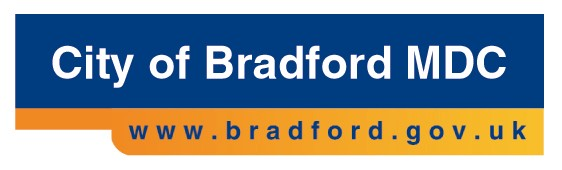 